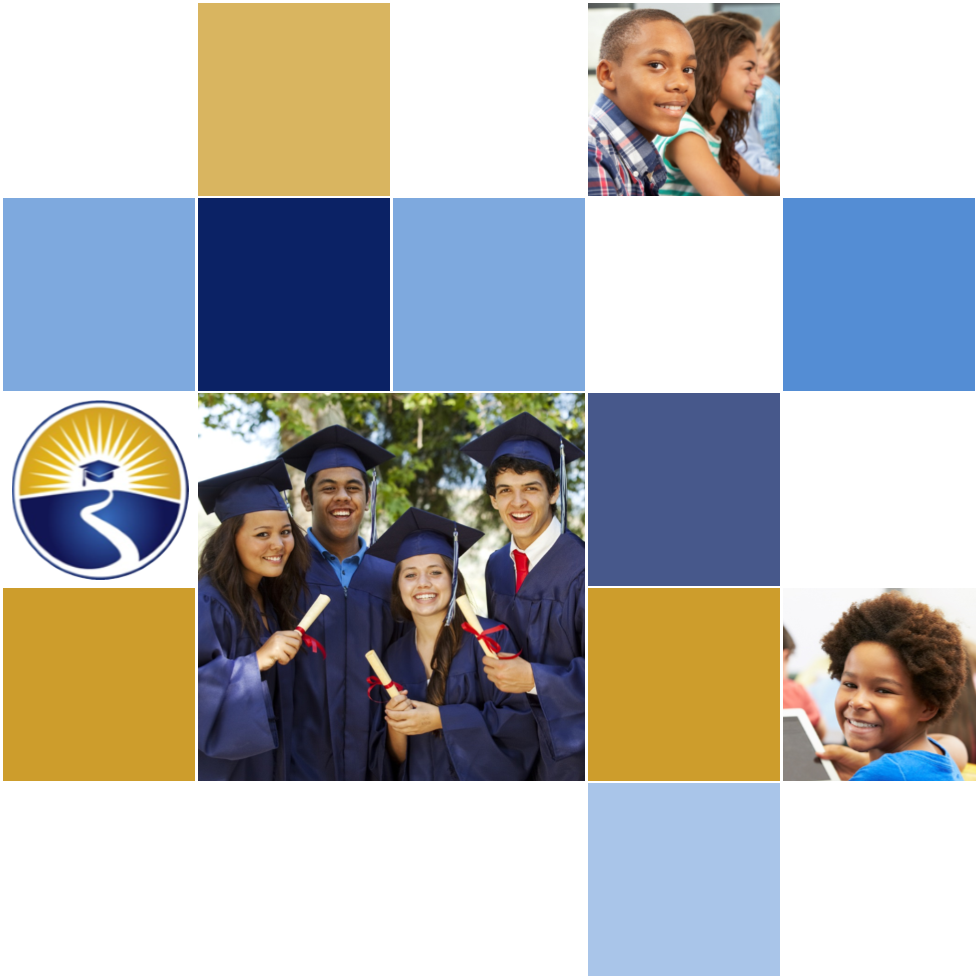 2021-24 American Rescue Plan Elementary and Secondary School Emergency Relief FundLocal Educational Agency ARP ESSER Plan, Application and Assurances Brevard County Schools – 050           TAPS#: 22A-175PurposeFlorida must subgrant not less than 90 percent of its total ARP ESSER allocation to local educational agencies (LEAs) (including charter schools that are LEAs) to help meet a wide range of needs arising from the coronavirus pandemic, including reopening schools safely, sustaining their safe operation, and addressing students’ social, emotional, mental health, and academic needs resulting from the pandemic. The State must allocate these funds to LEAs on the basis of their respective shares of funds received under Title I, Part A of the Elementary and Secondary Education Act of 1965 (ESEA) in fiscal year (FY) 2020.The purpose of this document is to guide districts to plan for the continued implementation of reopening and recovery through the utilization of the 2021-24 ARP ESSER and to assure federal requirements are met.  Florida utilized the 2020-21 District Reopening Plan and the Spring 2021 Education Plan to respond to and mitigate the impact of the emergency and to promote the health, safety, and welfare of persons connected with Florida’s educational system.The Department recognizes that the safe return to in-person instruction must be accompanied by a focus on meeting students’ academic, social, emotional, and mental health needs, and by addressing the opportunity gaps that existed before – and were exacerbated by – the pandemic. In this document, districts will describe how they will support the development of high-quality plans for the use of ARP ESSER funds to achieve these objectives for the following student groups: students from low-income families, from each racial or ethnic background, by gender, English Language Learners, students with disabilities, experiencing homelessness, in foster care, migratory students and other student groups. DirectionsDistricts shall submit its ARP ESSER application to the Office of Grants Management via ShareFile on or before November 12, 2021. ShareFile access has been established for the ARP ESSER Lump Sum program for each LEA. The complete application shall include:LEA ARP ESSER Plan, Application and Assurances utilizing this template;DOE 100A Project Application Form; and DOE 101 Budget Narrative Form.Each LEA developed and made publicly available on the LEA’s website a plan for the safe return of in-person learning in the Fall of 2020. This was before the enactment of the ARP Act. This plan must be updated to address the requirements of the U.S. Department of Education’s Interim Final Rule, 88 FR 21195. The requirements of the Interim Final Rule are summarized in Appendix A. Each LEA shall seek public comment on the updated plan and take such comments into account prior to the submission of the final plan to the Department. Updated plans must comply with state law, including any applicable executive order, any agency emergency action, or any agency regulation or rule. No later than 60 days from receipt of its DOE 200, Project Award Notice, each LEA shall email its updated final plan to recoveryplan@fldoe.org. The subject line of the email must include district name and Plan for the Safe Return of In-person Instruction. Upon the Department’s approval, the LEA shall post this plan on the LEA’s website within 90 days of the award.Part I: Implementation PlanThe LEA will submit an implementation plan, outlining planned activities for each of the following uses of funds under section 2001(e) of the ARP Act. The description must be adequate to ascertain that the proposed use of funds is necessary to prevent, prepare for, or respond to the COVID-19 pandemic, including its impact on the social, emotional, mental health, and academic needs of students.Activities should be numbered consecutively. If the LEA does not plan any activities for one or more authorized uses, please indicate that there are no planned activities. School district LEAs shall include the activities identified for charter schools within the LEA, aggregated at the district/LEA level.  Activity 1:   Addressing Learning Loss (at least 20% of total allocation). Of the total amount allocated to an LEA, the LEA must reserve at least 20 percent of funds to address learning loss through the implementation of evidence-based interventions such as summer learning or summer enrichment, extended day, comprehensive afterschool programs, or extended school year programs, and ensure that those interventions respond to students’ social, emotional, and academic needs and address the disproportionate impact of COVID-19 on underrepresented student subgroups (each major racial and ethnic group, children from low-income families, children with disabilities, English learners, gender, migrant students, students experiencing homelessness, and children and youth in foster care).School year academic support for before, during, and after school tutoring to include evening Zoom hours as appropriate, plus additional services for ESE students requiring compensatory education and additional support to meet goals. Proportionately distributed to each school for teacher, counselor, instructional assistant, and social worker additional hours SY 23 and SY 24 (in ESSER II for SY 22). There are additional funds to immediately utilize Instructional Assistants in the 22 SY as those funds were not allocated through ESSER II and the need quickly became evident. All schools will utilize the Early Warning Systems and MTSS data to individually target students for participation while maintaining flexible access to the programs for any student/parent who wishes services. (SS)Elementary summer recovery programs - The summer program will run Monday through Friday for the month of June to include 1 day of teacher planning, 6 hours of professional development, and 6 hours of post-planning. Each of the 15 sites will hire 6 teachers, 2 for each of the 1st, 2nd, and 3rd grade classrooms for a total of 90 teachers. Student hours will be 7:30 - 12:30 and teacher hours will be 7:00 - 1:00. The purpose of the program is to support rising 1st, 2nd and 3rd grade students who need additional instruction in ELA and Math to close instructional learning gaps. Rising 1st grade students will be identified on a Running Record Level of 2 or below for ELA and an End of Year iReady score within the 45th percentile or below. Rising 2nd grade students will be identified based on a Running Record Level of 16 or below for ELA and an End of Year iReady Scale Score of 45th percentile or below. Rising 3rd grade students will be identified on a Running Record Level 24 or below for ELA and an End of Year iReady Scale Score of 45th percentile or below. Evidence-based materials will be used that were purchased from the High-Quality Instructional Materials DOE Grant. (JC)Secondary summer program to include supplemental academic instruction, credit retrieval, and acceleration.  Secondary students who are performing below grade level as indicated by all available data to include course grades, Read 180 progress monitoring, and NWEA MAP growth data will be invited to receive additional direct instruction by E/HE teachers. Students who have failed to earn credits will be afforded the opportunity to complete credit retrieval through Edgenuity courses, and students will have the opportunity to participate in enrichment programs for the arts, world languages, science research, math acceleration, SAT/ACT preparatory classes, STEM programming, CTE and other similar academic programming. Students transitioning to middle school or high school will be able to participate in academic readiness programs. All 28 schools will receive an allocation to provide all three types of programs (academic support, credit retrieval, and enrichment). Each school will be staffed with effective and highly effective teachers, instructional assistants, and school counselors. Additionally Social Workers will be assigned by region for additional counseling and resource support. Specialized instructors for English Language Learners and Students with Disabilities will be assigned at schools where the population indicates the need. All students will receive transportation, meals, and necessary supplies. (SS)Security specialists for elementary and secondary summer programs – all sites will be covered by either a contracted SRO (other budget) or a security specialist. (RN)Transportation for summer programming – diesel and driver costs. All students will be eligible for transportation.  (RN)Extended School Day for the lowest performing elementary schools to address learning loss. An additional hour of instruction will be provided to assist intervention and acceleration efforts. Progress monitoring data and observational data will be collected and monitored to ensure instructional time is maximized. District administration will oversee the design of the instructional schedule and monitor the fidelity to the designed schedule. (JC)Contracted Services for supplemental tutoring - In SY 21 and SY 22 the demand for tutoring exceeded the capacity of our instructional staff. BPS will engage in the district bid process to contract for additional tutoring services (examples:  AirTutor, Varsity Tutors, FEV, etc.). (SS/JC)Reading Achievement Initiative for Scholastic Excellence (RAISE) Coordinator to support identified schools in improving ELA proficiency to include professional development on evidence-based strategies assisting with implementing data-informed instruction and the use of high quality instructional materials with multi-tiered systems of support; on-going professional development on BEST ELA standards; training and support for district, school administration, and teachers on evidence-based literacy practice; and training in the use of data for PreK through Grade 3, screening and progress monitoring, and data informed assessment systems to meet students’ individual  needs with a sense of urgency and fast response to improve student literacy achievement and close achievement gaps.  In addition, monitoring progress for students in grades Kindergarten through Fifth where 50% or fewer students are scoring ELA proficiency, and designing instructional supports for students PreK - 3 who are not on track to achieve ELA proficiency will be a focus. SY 2021 identified 29 schools on the Reading Achievement Initiative for Scholastic Excellence (RAISE) list: (13 schools in the Universal Range, 12 schools in the Targeted Range, 4 schools identified as Intensive). The coordinator will additionally monitor each major racial and ethnic group, children from low-income families, children with disabilities, English learners, gender, migrant students, students experiencing homelessness, and children and youth in foster care; to ensure that barriers to success are mitigated. (JC)Primary Instructional Assistants will be hired to support Kindergarten teachers with instruction and social skills with the goal of maintaining an instructional focus. Research finds positive effects of teacher assistants on achievement outcomes especially for students of color and in raising student achievement, especially in Reading. (JC)Academic Online Subscriptions will be purchased for students to be able to strengthen their skills independently, in small groups, and as supplemental content. Examples of possible selections include Flocabulary, Vocabulary.com, Turnitin, No Red Ink, - selections will be made by curriculum leaders via district procurement processes. (SS)Penda Science Instructional Materials - Science mastery is critical for student achievement, but science can be one of the most difficult subjects to teach in blended and distance learning environments. With Penda Learning's online, standards-aligned curriculum, students can continue learning science uninterrupted, whether they are in class or at home. Penda has been proven to raise student achievement and mastery of science concepts by providing rigorous science instruction that engages students through various gaming elements. This motivates students to learn, even when a teacher is not in the room. This program was piloted with exceptional results. This continues subscription from ESSER II into SY 24. (JC)Intervention Curriculum Math and Reading Instructional Materials - This request continues to be an expense first utilized with ESSER I, continued with ESSER II and now through SY 24 with ARP ESSER. iReady is a high-quality tool with high impact. This subscription continues the full instructional component for all elementary teachers in the district. Students can easily transition into online learning when necessary and parents can readily monitor student progress. The instructional component includes tools for grouping students based on the standards and identifies effective teaching strategies for specific strengths and weaknesses. It is aligned to Florida’s B.E.S.T. Standards. Depending on the state direction, the vendor may be changed to align with state expectations. (JC) Tier 2/3 Elementary Intervention Teachers – we will continue the initiative begun with ESSER II to employ HE/E intervention teachers at the 10 lowest performing elementary schools. Two per the five lowest performing and 1 at each of the next five. These are above standard allocations for remediation and support. These teachers have been trained to provide small group and individualized instruction in primary classrooms. (JC)Primary Literacy Specialists – continued the positions started in ESSER I for the employment of two Highly Effective teachers working alongside the literacy facilitator to support primary students at two low performing schools. (JC)Home Base is designed to meet the needs of students with ASD (Autism Spectrum Disorder) or those with similar needs in inclusive general education. It provides direct instruction in Emotional Regulation and Social Communication within a Social Emotional/ Learning Strategies Class along with support facilitation in general education classes. Students who become overwhelmed may return to the Home Base classroom to regroup, reset, and return without penalty. Support and relationships are the primary focus of this model and often lead to both academic and social successes. We initiated 6 programs with ESSER II, this will continue that initiative and expand to 4 more schools. Each site is staffed with a HE/E ESE teacher plus an instructional assistant. (CM)Instructional Coaches will be hired to support elementary implementation of BEST Math Benchmarks, the newly adopted math curriculum, data analysis and intervention implementation, and coaching and support for teacher Instructional coaching with performance feedback has been effective for supporting teachers in using evidence-based instructional practices. (JC)  Bilingual Instructional Assistants - To support emerging bilingual students in addressing learning loss and increase language support, schools will receive a bilingual assistant allocation at a rate higher than our current allocations. Currently the model supports a bilingual assistant for 15 students of the same language. Bilingual assistants provide native language support to students in math, science, social students, and computer classes to support language and content development. This will add an additional 5 assistants for our schools that do not meet the current allocation rate. (CM)School Counseling Support for the 8 secondary schools whose data indicates the need for additional services (attendance, discipline, student achievement, college and career access) to assist families in addressing issues such as mental health, financial crisis, medical needs, social-emotional struggles, and other circumstances that impact a student’s ability to succeed in school. (SS)Professional Development for elementary teachers in the new math standards and curriculum to ensure that all students have access to high quality instructional materials and teachers who have expertise in the new curriculum. Training will include strategies in scaffolding and skill development. (JC)Curriculum Development for CTE teachers to address scaffolding needs, curriculum adjustments for struggling readers, and ways to address the learning needs of ESE and ELL students. The CTE curriculum for most programs is incredibly complex. Teachers need time to develop supplemental materials to make the concepts accessible to a diverse group of students so that students can graduate with a viable work option upon completion of the Career program. (SS)Extended School Year Saturday School - To address the loss of learning and missed services for students with disabilities, funds to develop an Extended School Year (ESY) program and compensatory education services. A project manager would be funded to support the ESY program and gather data collection on the student’s progress during the ESY program. The project manager will also track the provision of compensatory educations services. Funding will include the ESE teachers (to include Speech and Language Pathologists, Occupational and Physical Therapists), curriculum, transportation, food services and technology for the students participating in ESY and/or compensatory education. (CM)Contracted ESE Teachers/Service Providers - In order to address learning loss, ESE teacher vacancies, and support the unique learning needs of students with disabilities, funds will be provided to hire contracted Exceptional Student Education teachers and related personnel.  Hired contracted staff will be responsible for the daily, standards-based instructional needs of students with disabilities and/or provide services in accordance with the Individual Education Plans (IEP) of students. (CM)PBIS Support - Materials for Positive Behavior Intervention /support trainings.  Materials will include handouts, binders for participants and printing of materials to communicate schoolwide expectations. Activity 2 (A) Any activity authorized by the Elementary and Secondary Education Act of 1965. Conscious Discipline - Professional development, instructional materials, resources to support educational programs, and the promotion of parental involvement will be continued. Conscious Discipline provides a comprehensive, trauma-informed social emotional program that is based on current brain research, child development information and developmentally appropriate practices. All aspects of Conscious Discipline focus on creating a safe, connected environment for children to learn and practice the skills needed for healthy social, emotional, and academic development. Training will include a continuation of support for current anchor schools, an additional 8 anchor schools and district-wide professional development (all schools) in the evidence-based “School Family” integral to Conscious Discipline, which provides compassionate culturally responsive school climates based on safety, connection, and problem-solving. Conscious Discipline promotes self-regulation within a multi-tiered framework through modeling and practicing adult social emotional skills. Research shows that Conscious Discipline decreases aggression, impulsivity and hyperactivity while creating a positive environment in the school or home. In schools, Conscious Discipline has been shown to decrease discipline referrals while increasing teaching time and academic achievement. Eight original elementary schools will continue with professional development and coaching. Four new elementary sites will begin training/coaching in 2022-2023 and an additional four in 2022-2024. Four middle schools will receive professional development and coaching. All other elementary and middle schools will have access to E-Course site license. Forty-eight participants including school and district personnel will attend the June or July Conscious Discipline Institute in Orlando in 2022. Additionally, Conscious Discipline’s parent education curriculum was found to improve parenting knowledge and skills, increase parents’ ability to manage their own emotions and respond to children’s challenging behaviors, and improve emotional management and behavior in children (ChildTrends, 2018). The curriculum is a comprehensive guide for increasing the social-emotional intelligence of families of children ages 0-7. Conscious Discipline provides evidence-based, systemic change in the way adults and children perceive behavior. Upon completion, adults are able to see the need underlying in a child’s behavior and then address the deficiency. (CM)Attendance Parenting Class & Support - Student attendance and academic achievement have a high correlation. Students must be in school to learn what is being taught, subsequently multiple and chronic absence results in the compounded loss of learning opportunities. In Brevard Public Schools, 7,744 students were chronically absent from school during the 2020-2021 school year. Students exhibiting high rates of absenteeism are being addressed in a variety of ways. Mandatory parenting classes are one of the interventions being implemented this year. We will be offering tiered parent training both virtually and in person. Training will consist of a two-hour virtual truancy class, a four-hour virtual truancy course, and a three-hour face to face training led by our certified district trainers. The Attendance team will be able to track attendance and implement training with appropriate technology. (CM)Saturday and Afterhours Trainings -Due to the lack of substitutes available within our district, teacher trainings are needing to be held on Saturdays or in the evenings. These funds would be utilized to compensate our teachers for the additional time worked engaged in professional development that would focus on social, emotional, mental health, and academic needs of students. (BT)Classroom Collaboration Furniture - Students need to return to collaborating with their classmates and teachers. A clean, safe classroom with furniture conducive to student interaction strengthens social cognition while sending the message to students that they are valued. Many of our classrooms have furniture well over 20-30 years old. Schools will prioritize classrooms for academic remediation, students with special needs, and those who are English Language Learners. (SS/JC)Classroom and Program Supplies – each school will receive a per student allocation for supplies that enhance instruction. This may include science materials, traditional school supplies, manipulatives, hands-on materials, calculators, and other related supplies. (SS/JC)  Activity 2 (B) Any activity authorized by the Individuals with Disabilities Education Act.No activities are planned for Activity 2(B).Activity 2 (C) Any activity authorized by the Adult Education and Family Literacy Act. Student Transportation - Transportation will be provided to economically disadvantaged students to allow the opportunity of face-to-face instruction at one of the 4 Adult Education Centers. (SS)Community programs equipment - Integrated Music program for Adult Education for students to learn basic keyboarding skills to incorporate basic literacy skills with an integrated technology forum to provide entry level competency skills in the area of music education – equipment such as piano keyboards. (SS)Student Registration and test fees - In order to address barriers limiting access to GED and post-secondary opportunity the following will address student needs:GED Voucher - Provide opportunities for students to receive their high school equivalency diploma and take away financial barriers associated with taking this competency test. MSSC Registration and Test - Give students the opportunity to earn a certification in preparation for high skill high wage employment. NCCER Student Fees - Give students the opportunity to earn a certification in preparation for high skill high wage employment. NCCER Test - Provide opportunities for students to receive NCCER certification in preparation for high skill wage employment. OSHA Certification - Give students the opportunity to earn a certification in preparation for high skill high wage employment. CPR Certification - Give students the opportunity to earn a certification in preparation for high skill high wage employment. ParaPro Exam - Provide opportunities for students to receive a qualifying ParaPro score to make students eligible for employment as an instructional assistant. (SS)Tech Boot Camp Books and Supplies - Instruct students in reading literacy skills contextualized for careers and manufacturing technology. Provide supplies that will enhance the learning for adult education students that will contextualize hands-on experiences to improve literacy in the areas of career and college readiness. (SS)Manufacturing Lab Equipment - These additional resources will take away barriers for students that require hands-on learning to close the achievement gap and provide students with lab experiences that will enhance their career readiness to obtain employment. (SS)Summer Boot Camp Adult Education Students - Provide enhanced learning opportunities for adult education school students who fell behind due to the impact of COVID 19 and are close to fulfilling graduation requirements. (SS) SolidWorks 3D Cloud-based - Purchase cloud-based software to contextually teach students math skills to be employable in the high skill high wage career path primarily focused on geometric and 3D design. (SS)Activity 2 (D) Any activity authorized by the Carl D. Perkins Career and Technical Education Act of 2006.Career and Technical Education Supplies for currently approved programs in middle schools and high schools.  This will allow each program to have materials in alignment with industry expectations without students having to pay a fee. This would eliminate program fees for SY 23 and 24 thus increasing accessibility to the programs for students and families experiencing financial hardships. (SS) Instructional Materials to supplement current materials for Career and Technical Education programs. (SS) Industry Certification Costs take a sizable portion of earned financial resources thus decreasing the flexibility of Perkins funds. By covering a significant portion of industry certification costs, we can ensure that all CTE students are given the opportunity to take the certifications and graduate career ready. (SS)Activity 2 (E) Coordination of preparedness and response efforts of local educational agencies with State, local, Tribal, and territorial public health departments, and other relevant agencies, to improve coordinated responses among such entities to prevent, prepare for, and respond to coronavirus.Findhelp Subscription (Aunt Bertha) - To address pandemic-related trauma and learning losses due to increased social, emotional, mental, or behavioral needs of students, BPS will build increased collaboration with community agencies, better connect students to resources, and provide resources for families seeking assistance. Findhelp works with other care management systems in the local area and across the state to integrate social care making it easy for the district to refer students and families to local resource programs, track outcomes and measure needs in the community. Resource areas include mental health support, housing, food assistance, transportation needs, education, and medical care. Community feedback indicates an increased need for services in our district (behavioral, mental health, and basic needs such as food, housing, and transportation).  Expected outcomes include identifying and filling gaps in local services, shortened time between referrals and receiving services, better identification of needs and connection to services for BPS students and families. (CM)Activity 2 (F) Activities to address the unique needs of low-income children or students, children with disabilities, English learners, racial and ethnic minorities, students experiencing homelessness, and foster care youth, including how outreach and service delivery will meet the needs of each population.Language Translation Transmitters - To increase and support parent engagement and connect parents and families to their child’s school, purchasing transmitters will allow for non-English speaking parents and families to receive first-hand real-time information. The transmitters set includes headsets that parents put on so they can hear the interpreter who speaks and shares the information presented through a wireless microphone and transmits the message in the parents’ native language. This allows for non-English speaking parents to participate in parent conferences, open houses, and other school events with the expected outcome of the parents’ involvement positively impacting student achievement. Acquiring 5 sets of transmitters will allow interpreters to share information in the top five languages spoken by our ESOL Parents in Brevard County. (CM)Interpretation/Translation Services School Funding - To further enhance the communication between our schools and parents, BPS has contracted with Language Line to provide support through interpreting and translating services. Translation services are used to translate written documents from English to another language or another language to English. Language Line also provides a direct connection to live interpreters in over 240 languages and may be utilized for meetings/parent conferences. The translation and interpretation services will support schools with communication needs when it falls outside the parameters of ESOL or IDEA funding. (CM)SEL Leadership Team Workshop - The in-person SEL workshop ($4600 for three days of training) is designed for district leadership and school-based administrators. The workshop goal is to reframe Student Supports (RTI / MTSS) around a tier one focus. The case is made for this approach and there is an in-depth exploration of Social and Emotional Learning and the connection to student supports and services. The focus is proactive student support over reactive student support and how, by increasing and improving our tier one student support, we raise the quality of support for all students reducing the number of crises. The goal is to see tier one as connected to the overall student support work, to explore best practices and to develop a coherent narrative of supports and roles from tier one to tier three. This is a moving, interactive, and highly engaging workshop that gives everyone an inspiring vision for what a transformational SEL program can and should be. It covers the basics, the data, the components, and best practices of SEL. Most of all, it is a collaborative experience of what SEL feels like when done well. A contracted speaker will provide the Brevard leadership team with background knowledge on the importance of explicit SEL instruction. (CM)Transportation to Vision Services - Brevard Public Schools has partnered with Florida Heiken to provide eye exams and glasses for students at no cost. Transportation to and from vision services is difficult in Brevard due to our geographic layout. In order to remove the barrier Heiken utilizes a mobile lab and can examine up to 35 students a day. Last year 974 students failed the vision screener administered to kindergarten, first, third, and sixth grade students. Of those failing the vision screening, 230 students took advantage of the services provided by Heiken last year. By providing transportation from schools to a central location we can maximize the number of students utilizing this free service. We will target all students that failed a screening this year or last by directly reaching out to the families. All other Brevard students and families will receive the opportunity to connect with this service no matter what grade they are in. Additionally, a student is not required to fail a screener to have access to a free eye exam. As services are utilized more effectively additional bookings will be made with Heiken. (CM)Foster Care Student Support - There are 262 students currently in Licensed Foster Care. We need to ensure that these students have access to all supplies essential for success. This is to include supplies for class, extra-curricular participation, and co-curricular activities. (CM) Specialized door hardware for ESE support - This project meets a unique need of children with disabilities by using “smart” door hardware that releases when activated by an adult. Our special needs students have faced additional trauma and disconnected learning. This new technology will assist in them feeling safe. The funds will cover the contract design and construction services and necessary materials and supplies. (SH)  Teachers on Assignment – Schools with a high population of FRL students and below average student performance will receive a teacher on assignment to assist with the development and support of programs to increase student engagement such as PBIS, Conscious Discipline, and the MTSS process. Those teachers will be specifically trained in utilizing the MTSS process to identify root causes and target interventions. (BT)      Physical Education/Health FF&E and Supplies – Physical health is vital to the students’ ability to succeed in school, maintain positive social relationships, and strengthen their immune system. PE and Health programs teach about nutrition, mental health, and other related topics to strengthen the student. Many programs require new materials to reinvigorate student interest in physical health. (SS)Art Class FF&E and Supplies - Art is an important opportunity for students to be expressive, to emote, and to find positive connection with school. These funds will provide resources to eliminate the costs to students to engage in art projects thus also resulting in less fundraising by teachers. Student Fees for testing, applications, and other related costs to college and career readiness. By eliminating costs as a barrier, students will be more likely to engage in processes that they may have otherwise ignored. Student readiness for college and career is vital to the strength of our community. (SS) Childcare for Brevard Adult Education Students - Adult education will have an agreement with neighboring childcare facilities to provide childcare to the students to take away barriers of our at-risk population and include eligible participants in our neighboring community schools to ensure the continuity of education. (SS)Volunteer Onboarding Costs – To increase involvement from parents and community members in communities that may find the process and cost to volunteer prohibitive, we will continue our work from ESSER II to cover all costs of fingerprinting and continue with the mobile fingerprinting efforts to reach families in parts of our community that cannot make it to the district office. Elementary AP’s (12 Month) supporting 2 High-Need Communities - These assistant principals support the two highest needs areas in elementary in terms of FRL, ESE, ELL, behavioral indicators, and SEL. They work with the schools in those areas on MTSS processes and student interventions. This is a continuation from ESSER II. Contracted Services: Community Engagement – Working with communication specialists to share information with families and communities on resources available in Brevard Public Schools. These efforts will enhance outreach to fragile communities - media will also be produced in the major languages spoken in the communities. Media will also target students who may have disengaged from school. Activity 2 (G) Developing and implementing procedures and systems to improve the preparedness and response efforts of local educational agencies.ESE Procedure/System PD - Training for all ESE teachers in implementing procedures and systems to improve the preparedness and response for continuity of instruction and implementation of Individual Education Plans for students with Disabilities. (CM)ESE Support Team Training - 1 day of CPI training for Transportation staff and Instructional Assistants. Training will include verbal and non-verbal communication strategies along with preventative and proactive strategies to reduce escalation of behavior on the bus and in the classroom. Additional day for Behavior Strategies training for Instructional Assistants. Training will include corrective feedback, data collection, and reinforcement of classroom behaviors to support social emotional needs of students as a result of COVID-19. (CM)Badging machine - The implementation of this device will allow adult education to work with other local agencies to provide transportation to ensure the continuity of education. (SS)                                                                                                      Activity 2 (H) Training and professional development for staff of the local educational agency on sanitation and minimizing the spread of infectious diseases. No activities are planned for Activity 2(H).Activity 2 (I) Purchasing supplies to sanitize and clean the facilities of a local educational agency, including buildings operated by such agency.PPE, hand sanitizer, cleaning products, and related supplies to keep the school campuses clean and sanitized.  District offices will purchase materials and make them available to schools, transportation, cafeterias, and other related sites. (RN)Activity 2 (J) Planning for, coordinating, and implementing activities during long-term closures, including providing meals to eligible students, providing technology for online learning to all students, providing guidance for carrying out requirements under the Individuals with Disabilities Education Act and ensuring other educational services can continue to be provided consistent with all Federal, State,and local requirements.Technology Specialists to support the increased school-based needs in educational technology such as additional software, training, and the 1:1 initiative. (RC)Activity 2(K) Purchasing educational technology (including hardware, software, and connectivity) for students who are served by the local educational agency that aids in regular and substantive educational interaction between students and their classroom instructors, including low-income students and children with disabilities, which may include assistive technology or adaptive equipment.AbleNet Assistive Technology - To impact the communication needs of non-verbal students, assistive technology devices will be provided to self-contained classrooms in select elementary and secondary schools. Data suggests an increased number of non-verbal students in early childhood classrooms. The devices will create classrooms where teachers and therapists have a consistent set of tools to use during instruction and therapy leading to increased student outcomes and less device abandonment based on the classroom design approach to meet the needs of all students with communication needs. (CM)Classroom Technology Upgrades – Furnishing some classrooms with tools and equipment that provide flexibility to our teachers and students. These tools are also necessary for the teacher to fully support students if distance/remote learning if it were necessary in the future. These tools include but are not limited to: Flat Panel, computing devices, docking stations, wireless accessories, document display devices and audio equipment. (RC)Student Laptop and Charging stations (Carts) - Continued Implementation of 1:1 student to device program supports student device equity and opportunity to leverage our substantial digital curriculum and supporting tools. The program minimizes the digital divide and better prepares our district if distance/remote learning is needed in the future. (RC)Student Hotspots - Providing connectivity to students in need who lack access to internet capabilities at home. Reduce the digital divide and to best prepare for distance/remote learning, if necessary, in the future. (RC)Device Asset Management System – System used to track and monitor devices made available to students and staff. Understanding the age, use, condition, and number of devices needed to appropriately provide for the needs of our students is instrumental to the success of Brevard Public schools. (RC)Zoom Virtual meeting renewal – tools used to support virtual teaching, meeting, counseling, etc. for our students, teachers, staff, and community. (RC)Go Guardian Classroom Management tool – Provides web filtering and classroom management tools for teachers to better supervise and instruct students.  Web filtering on devices is required to meet statutory requirements to provide a safe and protected computing experience. (RC)SeeSaw Early Learning Management system KG – 01 - a learning platform for our Early Learners to improve creativity, learning, parental involvement, and feedback. This tool will be instrumental in support of distance/remote learning. (RC)Canvas LMS - Providing high schools with a learning management system to support daily instructional use, distance/remote learning, and prepare our students for post-secondary learning management systems. Canvas and similar systems are the predominate LMS’s used in colleges locally and nationwide. (RC)Summer Training for 1:1 – Training of staff to promote efficient and beneficial use of 1:1 technology for our students. Brevard’s 1:1 implementation will provide equity, minimize the digital divide, assist with curricular support through the use of digital tools and appropriately prepare the district for distance/remote learning. (RC)Project Manager for Technology Initiatives – continuation of PM hired through ESSER II to manage the deployment of resources for students, the costs and repairs, and other functions of becoming a 1:1 district. (RC) Microsoft Agreement EES A5 including Cybersecurity tools (USDOE FAQ. A-21) - Suite of collaboration, productivity, and cybersecurity tools from Microsoft used for daily business and operations of Brevard Public schools’ large network of students, staff, and devices. These tools provide the platform necessary to support both our 1:1 implementation and distance/remote learning safely, efficiently, and effectively. (RC)Activity 2(L) Providing mental health services and supports, including through the implementation of evidence-based full-service community schools.Mental Health Curriculum Training - Train staff in schools responsible for facilitating instruction of the Mental Health Curriculum. To address pandemic-related trauma and learning losses due to increased social, emotional, mental, or behavioral needs of students, BPS staff will provide training for teams of 5 from each BPS school implementing the required mental and emotional health education. The lessons are developed by BPS district staff from multiple departments and are provided to schools on the BPS Launchpad. School classroom facilitators (teachers, counselors, social workers) preview the videos and facilitator guides, and provide the lessons. Teachers need additional training to become more familiar with the facilitation of the lessons and the leading of discussions. Feedback from students indicate that the lessons are engaging and relevant but the teachers facilitating the instruction are not as connected with mental health needs, support, and content. The identified school team will become very familiar with each of the lessons, design and implementation plans for their school, and train their school staff in the lesson facilitation guides, platform, and discussion points. Evidence of work will include positive student feedback, increased awareness of mental wellness and resources among all staff and students, better identification of students who need support and connection to appropriate support. (CM)Contract Mental Health Staff to lead student Mental Health (Tier 2) Groups - To address pandemic-related trauma and learning losses due to increased social, emotional, mental, or behavioral needs of students, an increased number of students require support with their mental health and wellness. Along with this increased need, Brevard County has a limited amount of community agencies currently serving students with intense therapeutic counseling. Currently, very few agencies provide group support in schools, including meeting the increased needs of our students related to building resilience, grief and loss, and re-entering the school community after trauma. The goal is to provide the small group psycho-educational services for students on topics such as resiliency, grief, loss, and re-entering and engaging in the school community. The objective is to provide each BPS school with a contact person with a mental wellness background to lead psycho-educational student groups. BPS will provide an evidence-based program related to build student skills and reduce stress and other symptoms related to trauma: Support for Students Exposed to Trauma: The SSET program. Evidence of work includes an increased number of students accessing small group mental health supports in the areas of grief, loss, resilience, and trauma. Evidence of work will also include decreased suspensions, behavioral referrals, and expulsions. (CM)Contract Social Workers from Outside Agency - To address pandemic-related trauma and learning losses due to increased social, emotional, mental or behavioral needs of students, an increased number of students require support with their mental health and wellness. Along with this increased need, Brevard County has a limited number of social workers and hires 29.5 BPS school social workers out of the mental health allocation. This leaves the rest of our schools without social work services. Parent and community input reflects the need for mental health services including in secondary power hour settings, and to outsource staff jobs that need to be filled.  The goal is to provide 22 schools with part-time social work services. These social workers will provide small group and individual services for students, make referrals to school-based and outside agency connections, and provide direct social work services to students. (CM)Community Partnership School Maintenance: Brevard County Public Schools identified Endeavour Elementary as needing a comprehensive focus on academics, wellness support, expanded learning opportunities and family engagement to support student success. In 2015, Endeavour Elementary became A Community Partnership School™ (CPS).  Funding for the CPS comes from the Florida State Budget, as well as grants and private donors. Starting in year seven, the Community Partnership School at Endeavour Elementary has seen a 10% decrease in budget and will see an additional 10% decrease for another 2 years, totaling a 30% decrease overall, resulting in almost $70,000 in budget cuts. This will impede on the services provided to the students and families at Endeavour CPS; services that assist with free afterschool tutoring, access to healthcare, housing, and combating hunger. Stress, anxiety, and other mental health issues are alleviated with the assistance provided by the Community Partnership School at Endeavour Elementary, and with the decrease in budget, these services and assistance are at risk of no longer being available to the students and families at Endeavour Elementary CPS. Funding will assist with the continuation of the programs in danger of being cut due to funding loss. Additionally, funding will also support the maintenance of transporting community school students to medical and school-necessary appointments. (CM)CBA Lead Position - Board Certified assistant Behavior Analysts (BCaBA), are required by the Behavior Analyst Certification Board, to have supervision by a Board Certified Behavior Analyst (BCBA) while working toward their own certification to become a BCBA. Currently, Brevard Schools has 4 BCaBA staff who are working toward their full CBA credentials and need over 16 hours of supervision per month (virtual and in person supervision). According to the CBA Code of Ethics, a Supervisor is responsible for helping a supervisee to reflect critical upon their work, while at the same time acknowledging that the clinical responsibility remains with them as the client’s Therapist. Supervision of BCaBAs is mandatory in this field. Due to the increased demands and need for supervision, hiring a CBA Lead for the district to provide supervisory hours and provide leadership for behavioral services would allow our current staff to continue to support schools as well as build capacity of a highly qualified behavioral services staff. Public comment revealed a request for a behavior specialist to be assigned to each school due to the increased need for behavior intervention support. From August 2020- May 2021, district behavior analysts received 232 requests. From August 2021-November 3, 2021, district behavior analysts have received 104 requests. (CM)School Psychologist Interns - To address pandemic-related trauma and learning losses due to increased social, emotional, mental, or behavioral needs of students, BPS needs to recruit and retain highly qualified school psychologists. The National Association of School Psychologists (NASP) and the Florida Department of Education Bureau of Student Support Services (BoSSS), recommend the ratio of school psychologists to students 1:500 to 1:700. Currently, BPS has 34 out of 38 positions filled, 2 are dedicated Suicide Risk Inquiry Consultants and 3 focus on PreK. Brevard Schools ratio is well above the recommendation at approximately 1:2193. Funds will pay up to five (5) SP interns $10.00 per hour, with an 8-hour day, for 218 days (11 months). Most BPS school psychology interns choose to continue employment with BPS after their internship year is over. This initiative will increase the ratio of school psychologists to students, identification of and connecting students to effective preventative (tier 1) and intervention (tier 2, 3) school-based supports for social, emotional, and mental health supports. (CM)Behavioral Health Services (Adult Education Students) - Contracted Services to address the diverse needs arising from or exacerbated by the COVID 19 pandemic and to emerge stronger post pandemic via specifically addressing social emotional mental health needs.  Adult Education students have been uniquely impacted as many of the students are also working parents. (SS)Activity 2(M) Planning and implementing activities related to summer learning and supplemental afterschool programs, including providing classroom instruction or online learning during the summer months and addressing the needs of low-income students, children with disabilities, English learners, migrant students, students experiencing homelessness, and children in foster care.Middle School Intramurals - Schools will be able to add middle school intramural programs before and/or after school. These programs were eliminated in the 2008 recession and our community engagement process showed this request as a high priority. Students benefit from the physical aspect, the social emotional aspect, and the positive connection to school. The requested budget will cover some modest facility needs (example:  volleyball poles) as well as the supplement for staff. (CM)Athletics FF&E and Supplies - In order to add an opportunity to our female athletics to increase participation we have some safety equipment needs. Plus, we will disburse equipment and supply funds to middle and high schools to offset the decrease in revenue they have experienced and to eliminate the barrier of fundraising for students to participate. (CM) Student Career and Technical Education - Paid internships with Brevard Public Schools programs to include transportation, construction, facilities, communications, technology and data, and HVAC. These opportunities will provide students with paid opportunities throughout the summer and as appropriate before, during, or after school. (SS) CTE Teacher Hours to support student CTE Paid Internships. A teacher is necessary to work as a liaison with the industry employing the students to ensure that students are given all appropriate support within the guidelines of student internships. This teacher will maintain and monitor all employment. (SS)Supplemented supplements for teachers and staff who sponsor and lead extra-curricular activities for students. Student clubs, programs, sports, and activities are vital to students’ physical and emotional health with the additional benefit of a positive connection to schools. Staff members who sponsor such programs become additional mentors to students. It has been difficult for staff to continue with these responsibilities with exacerbated demands by COVID. (SS/BT)Music Programs FF&E - music programs provide both cognitive and social support to participating students. Oftentimes students choose not to participate due to the costs associated with the programs. Instruments must be maintained and replaced for both sanitary reasons and effectiveness. Costs also include specialized equipment. Supporting FF&E will decrease the impact of fundraising and personal expenses to students and parents. (SS)Transportation Costs – students must often engage in fundraising or pay fees for transportation for participation in co-curricular or extra-curricular activities. Dedicating funds to help programs offset the costs will eliminate a barrier for many students. It will also alleviate the stress on the sponsors putting together programs. (SS)Additional Club Sponsorships: School Discretion – allowance for new clubs to target disengaged students $500 SY 23,24 (1 El, 2 MS, 3 HS) (SS, BT)Adult Education Managed Summer Boot Camp: High School Students - Provide enhanced learning opportunities for high school students who fell behind due to the impact of COVID 19 and are close to fulfilling graduation requirements and graduating on time with their cohort. (SS)Activity 2(N) Addressing learning loss among students, including low-income students, children with disabilities, English learners, racial and ethnic minorities, students experiencing homelessness, and children and youth in foster care, of the local educational agency, including by—(i) administering and using high-quality assessments that are valid and reliable, to accurately assess students’ academic progress and assist educators in meeting students’ academic needs, including through differentiating instruction; (ii) implementing evidence-based activities to meet the comprehensive needs of students;(iii) providing information and assistance to parents and families on how they can effectively support students, including in a distance learning environment; and(iv) tracking student attendance and improving student engagement in distance education.Homeless Transportation - McKinney-Vento law states that we must enroll homeless students in school immediately and ensure that their ability to participate fully in school provides them with stability and continuity during their tumultuous times. Many of our families do not have a vehicle or the means to take their children for a physical exam or their immunizations. Providing families without a vehicle a contracted service to facilitate transportation to a scheduled appointment will support consistent attendance and academic success for our Students in Transition. (CM)Activity 2(O) School facility repairs and improvements to enable operation of schools to reduce risk of virus transmission and exposure to environmental health hazards, and to support student health needs.Carpet replacement - Carpet can contribute to indoor air quality concerns by trapping pollutants, bacteria, and mold spores. The project will start with a District-wide evaluation of the carpet condition to prioritize the areas where carpet replacement will make a significant difference in the health and safety of the learning environment. Priority areas are anticipated to be classrooms serving younger students, exceptional education classrooms, high-traffic areas such as media centers and classrooms with history of water damage and/or mold. The replacement flooring material will be based on the type of use in each space. (SH)Outdoor Learning Environment projects will be prioritized at Title 1/Priority Schools as well as the District’s Alternative Learning Centers to provide/improve outdoor learning opportunities. Projects will include developing and implementing a prototype outdoor classroom, providing covered pavilions, providing shade structures, recess equipment, outdoor-compatible furniture, and other related equipment, technology, and related infrastructure. (SH)Maintaining Custodial Strike Team to deploy to areas as needed, support absences and vacancies due to COVID and other conditions impacting school staffing.  The custodial strike team utilizes technology to monitor air quality, trains custodians in best practices, and supports all additional cleaning needs as a result of COVID. (SH)Electrical/Air Dropdowns - In order to ensure student programming continues and the risk of virus transmission and exposure is minimized, improvement to the manufacturing facility in our adult education campus will include moving air vents and providing multiple outsourced air sources to ensure students can maintain social distance in the workspace. (SS)Activity 2(P) Inspection, testing, maintenance, repair, replacement, and upgrade projects to improve the indoor air quality in school facilities, including mechanical and nonmechanical heating, ventilation, and air conditioning systems, filtering, purification and other air cleaning, fans, control systems, and window and door repair and replacement. Deep clean HVAC system air conveyance units and associated evaporation coils. Steam cleaning HVAC coils are planned to remove contaminants from coils which directly improves air quality. In addition, clean coils improve air flow and heat transfer, optimizing the efficiency of the system leading to better ventilation and reduced energy usage. (SH)Purchase HVAC system filters to support maintenance activity to replace HVAC system filters in accordance with manufacturers’ recommendations. (SH)Activity 2(Q) Developing strategies and implementing public health protocols including, to the greatest extent possible and not inconsistent with state law, policies in line with guidance from the Centers for Disease Control and Prevention for the reopening and operation of school facilities to effectively maintain the health and safety of students, educators, and other staff.COVID Medical – BPS has realized significant increases to medical costs that can be directly tied to COVID based on the coding of the medical providers. Additionally, in order to maintain the health of the workforce and the health of the student population, employees are encouraged to seek treatment for COVID symptoms and remain home under quarantine if they become ill. (BT)Additional Energy Costs to Improve Air Quality - The CDC references ASHRAE guidelines for reopening schools.  ASHRAE recommends daily air flush - for a minimum of 2 hours prior to occupants reentering building. BPS has been operating 2 hours before and 2 hours after occupancy to increase ventilation. The project captures the estimated energy cost of an additional 4 hours per day. Analysis of data indicates an additional $2M per year for operating the air conditioners for maximum air quality.  (SH)Activity 2(R) Other activities that are necessary to maintain the operation of and continuity of services in local educational agencies and continuing to employ existing staff of the local educational agency.Premium Pay for school district employees to help mitigate the impact of the increasing demands that COVID has placed on school operations and employee responsibilities. Pay will be reasonable and a part of collective bargaining agreements. Emphasis will be placed on maintaining our existing staff. Employees would realize premium pay in SY 23 and SY 24 as the district and community recovers from the impact of COVID. (BT)Onboarding costs (fingerprinting/drug screening) to support schools in filling vacancies and increase potential applicant pool. (BT)Employee Supplies –Ensuring that all employee groups have appropriate supplies for their effectiveness. (RB)Substitute Supplemental Pay-Brevard Public Schools is experiencing a critical substitute shortage with a daily fill rate of less than 65%. This activity is an effort to decrease the number of classrooms without a substitute who can implement the daily instruction, thereby assisting with the continuity of instruction, by providing an increased daily sub rate of pay which shall serve to attract additional substitutes and to maintain those substitutes currently on board. The additional pay represents an additional $5 per hour per sub type (HS, AA, Bachelor +, retired). (BT)Additional Supplement for teachers forgoing planning to teach additional class period. Brevard Public Schools is experiencing a critical teacher shortage. One of the ways to fill classrooms is to compensate teachers to teach a class during their contractually provided planning period. This activity increases the compensation for teaching the extra class thereby increasing the continuity of instruction across hundreds of classrooms touching thousands of students. This activity is planned to increase student performance through SY21-22, SY22-23 and SY23-24. (BT)Employee Overtime - In order to effectively manage and operate schools due to the critical shortage of employees within the district which will increase the academic performance and social emotional health of students, this activity compensates employees for hours worked over forty (40) in a week for SY 22,23,24. (BT)Bus Driver Sign Recruitment/Retention Pay - Brevard Public Schools is experiencing a critical bus driver shortage with a shortage of more than fifty (50) drivers. This activity is an effort to decrease the vacancy rate of the bus driver pool, thereby increasing an on-time-delivery to schools minimizing disruption to instruction, by providing recruitment pay which will serve to attract additional bus drivers and to retain these drivers for the entire year. $500 sign on with CDL; $250 without; $1,000 after year completion. This will assist in on time school arrival for SY 22, 23, 24. (BT)Employment Specialists - Due to the increased turnover in both instructional and support roles thought out the district one additional Employment Specialist IV and one additional Employment Specialist V positions have become a necessity to ensure efficient onboarding of new hires. The Employment Specialist IV and Employment Specialist V would be dedicated to providing assistance to worksites and applicants throughout the onboarding process, recruitment of new substitutes, retention initiatives of existing substitutes, the collection and analysis of data, and processing monetary incentives related to staffing or substitute initiatives. (BT)Extended School Day premium pay - In an effort to address learning loss at the district’s five (5) most fragile elementary schools, an additional hour of instruction has been added to these schools. Providing teachers premium pay will assist with providing students with the high-quality knowledge-base and experience of each school’s instructional staff workforce by providing premium pay ($1,000) to those teachers and service units completing their calendar work year for SY21-22. (BT)Continued employment of existing staff (24) based on unique school needs - These 24 positions represent additional support to schools that the district was set to eliminate due to the necessities of the budget. However, with the increased demands on schools as a result of COVID-19 the positions are critical to continuity of service. Within the 24 positions are 4 school-based magnet coordinators at schools with high minority and poverty enrollment- these staff members coordinate STEM activities, school enrollment and manage support programs;  12 elementary Assistant Principals (6 as an AP at high need/high enrollment schools, 4 as the only AP at choice schools, and 2 as the only AP at small schools); 3 secondary Assistant Principals at high enrollment schools; and a data specialist to continue choice data management with the increase in scholarship options.  These positions were funded by ESSER II for SY 22 – this will continue their employment through SY 24. (BT)Instructional Reserve Units for school needs beyond allocated positions based on FTE. These units will help mitigate the loss of teachers due to fluctuating student counts and be issued to schools based on unique needs to include expanded support for students experiencing increased challenges as a result of COVID. Schools will be able to maintain a continuity of services (cost at 48K). (BT)Activity 2 (S) Administration. LEAs may take reasonable and necessary administrative costs, to include direct and indirect costs. Indirect costs may be taken up to the negotiated, unrestricted indirect cost rate. However, to ensure that the total administrative costs are reasonable, the total direct and indirect costs may not exceed five percent (5%) of the LEA’s total award.Total Administrative Direct Costs will not exceed .26%Administrative Direct Costs – Grant Coordinator. Continuation of Grant Coordinator hired through ESSER II to manage the grant activities, budget, and other functions for the district. (SS)Administrative Direct Costs – Administrative Technician (x2). Continuation of Administrative Technicians hired through ESSER II to support the grant activities, purchases, and other functions for the district. (SS)Administrative Direct Costs – Accounting Specialist III (x2). Continuation of Accounting Specialist IIIs hired through ESSER II to support the grant activities, accounting, budget management, and other functions for the district. (SS)Administrative Direct Costs – Teacher on Assignment Community Partnerships. Continuation of Teacher on Assignment hired through ESSER II to support the grant requirement of community partnerships. The Teacher on Assignment will plan and conduct community stakeholder meetings to inform the community of the district’s plans for the ARP ESSER Grant as well as gather evidence and data from stakeholders involved. This position will also create and manage the district ARP ESSER website for public information dissemination. This position will conduct the semi-annual community meetings required by the grant to update the LEA ARP ESSER plan as needed. (SS)Administrative Direct Costs – Supplies for administrative team. (SS)Administrative Indirect Costs – Indirect costs will not exceed 4.74% (SS)Part II: Ensuring Effectiveness of InterventionsPlease describe how the LEA will ensure that the interventions it implements, including but not limited to the interventions under section 2001(e)(1) of the ARP Act to address the academic impact of lost instructional time, will respond to the academic, social, emotional, and mental health needs of all students, and particularly those students disproportionately impacted by the COVID-19 pandemic, including students from low-income families, students of color, English learners, children with disabilities, students experiencing homelessness, children and youth in foster care, and migratory students. In your response, please include a description of interventions and strategies that are aligned to the LEA’s data (disaggregated by subgroup), and describe how the LEA will measure the effectiveness of the selected interventions.Brevard Public Schools’ students realized substantial challenges as a result of COVID-19 and the affiliated impact to the economy, to relationships, and to the learning environment.  Impacts include academic loss, social-emotional challenges, behavioral difficulties, and the lack of continuity from an unstable workforce.  BPS carefully monitored all available data to include performance and behavior data, survey data, and information from community outreach to develop a plan to meet the needs of our diverse array of learners.  Consistent priorities emerged as research teams analyzed the information alongside state and federally identified best practices.  Teachers, staff, students, and families all identified significant stress from the pandemic and reported residual impacts of that stress.  Mental health and social emotional well-being were consistently cited along with the need for more flexible learning opportunities and increased 1:1 support for students.  All stakeholders identified the positive attributes of extra and co-curricular opportunities and the importance of social interaction to cognition and social development.  Financial difficulties resulting from disrupted employment and the current rising costs were frequently identified as a barrier to student engagement.  Families also continue to experience challenges in access to a high-quality workforce with unfilled vacancies in the classroom, cafeteria, custodial services, and transportation.  Brevard had a significant test rate of over 95% of eligible students participating in the state assessments for SY 21.  This provided an abundance of information for analysis in conjunction with current MTSS and progress monitoring data.  The percentage scoring 3+ in ELA decreased from 61.6% in SY 19 to 57.2% in SY 21 with African American students realizing the steepest decline from 36.9 in SY 19 to 32.3% in SY 21.  Hispanic students also reflected declines from 55.3% in SY 19 to 50.3% in SY 21.  Students with disabilities also declined to 25% proficiency in SY 21 from 28.5% in SY 19 and those with economic disadvantages also declined significantly from 49.4% to 43.2%.   Math scores reflected a similar pattern of performance but with larger declines.  Progress monitoring data through NWEA MAP foretold this decline as the schema for math is very dependent on academic progression.  In SY 21 53.9% of students score 3+ in comparison to 62.5% in SY 19.  African American students realized the most significant decline in SY 21 with 28% in comparison to 36.8% in SY 10 and Hispanic students had an even greater decline in performance from 55.3% in SY 19 to 45.8% in SY 21.  Students with disabilities declined from 32.4% in SY 19 to 26.6% in SY 21 and our economically disadvantaged students fell from 50.6% proficiency in SY 21 to 39.5% in SY 21.  When evaluating all the data for points to a school grade – all students fell from 64% to 57%; African American students declined from 48% to 40%; Hispanic from 60% to 53%; White students from 68% to 62%; Economically Disadvantaged from 55% to 47% and Students with Disabilities from 41% - 36%.  Compounding the challenges are unfilled vacancies in all areas of school operation.You will find that the Brevard Public Schools’ plan for the American Rescue Plan ESSER funds is aligned with the data concerns presented, community feedback, and research-based best practices.  Through this allocation, BPS is addressing the need for academic acceleration through a variety of approaches.  Systemwide, the district will be able to complete its initiative to 1:1 technology for all students along with wireless access to families who require hotspots.  This will be of significant support to those in foster care, experiencing homelessness, migrant status, those with disabilities, and economic challenges.  Through 1:1 technology students and families will maintain access to all academic programs, family support software, production software, robust digital libraries, and access to their teachers through Zoom.  Data indicated that when families could access teachers and meetings through Zoom that we experienced a significant increase in family participation in IEP Meetings, 504 Meetings, ELL reviews, and other parent conferences.  Students will be able to access Tier 2 and 3 ELA materials through iReady and Read 180/System 44 along with translation tools and enhanced assistive technology.  BPS will continue its systemwide progress monitoring for ELA and for math.  We will continue with iReady for Math and ELA in the elementary setting and iReady and NWEA MAP in secondary pending statewide adoption of a progress monitoring platform.  The data is reviewed by teachers, administrators, and staff 3 times a year to make informed adjustments to curriculum and instruction.  Additional systemwide services include before, during, and after school tutoring.  All schools will receive funds to support individualized instruction, credit retrieval, and additional tier 2 and 3 support through small group instruction.  Additionally, schools will be able to offer tutoring through virtual tools such as Zoom when students are at home.   Students will have access to additional summer opportunities for acceleration, enrichment, and credit retrieval.  MTSS data will be utilized to monitor the effectiveness of the programs. Students will be able to utilize district transportation for summer programming and all students will receive breakfast and lunch during those programs.  In our elementary schools, we will hire approximately 90 teachers (each of the 15 sites will hire 6 teachers, 2 for each of the 1st, 2nd, and 3rd grade classrooms) to provide direct instruction through small groups to our rising 1st, 2nd and 3rd graders, and an assistant principal at each of the 15 sites to coordinate the programs.  Using diagnostic data to measure the significant learning loss due to the COVID-19 pandemic, the district designed ELA and math lessons providing students intensive instruction with on grade level content to effectively address those learning losses. Measurable outcomes will include PASI and PSI pre- posttest progress for ELA and Y22 iReady EOY/Y23 IReady BOY Diagnostic comparisons for math.  Secondary schools will operate courses for Credit Retrieval and academic acceleration in addition to courses for students in English acquisition, and those requiring additional time towards IEP goals.  Secondary schools will host enrichment programs such as science camps, math camps, performing and fine art programming, as well as additional summer hours for student access to school counselors, social workers, and mental health professionals.  As schools work to address different learning needs of students due to lost instructional time and historical inequities, one area for transformation is to change the one teacher per classroom model.  Utilizing more adults in classrooms allows for prioritizing educator strengths and usage of break-out sessions so that educators can better facilitate the differentiated instruction based on students’ need.  The hiring of instructional assistants, bilingual assistants, and intervention teachers to support identified classrooms will accelerate learning for students experiencing learning gaps especially high poverty students, and those with disabilities. The effectiveness of the instructional assistants and intervention teachers will be measured by progress monitoring tools.  Providing students (all subgroups) access to a high-quality education begins first and foremost with an effective teacher in every classroom.  Research shows that instructional coaching may help close the racial discipline gap and ensure equitable treatment for all students. Eight instructional coaches for identified elementary schools would not only allow for the coach to support the shift to the math BEST benchmarks but also the implementation of a district adopted standards-aligned curriculum.  The coach would also oversee a multi-tiered math system of supports to include the teaching of prerequisite math skills as a strategy for supporting acceleration. The effectiveness of the instructional coaches will be measured based on the number of students meeting their iReady stretch goal.The RAISE Coordinator will support identified schools in improving ELA proficiency to include professional development on evidence-based strategies assisting with implementing data-informed instruction; the use of high quality instructional materials and multi-tiered systems of support; on-going professional on BEST ELA standards; training and support for district, school administration, and teachers on evidence-based literacy practice; and training in the use of data for PreK through Grade 3, screening and progress monitoring, and data informed assessment systems to meet students’ individual  needs with a sense of urgency and fast response to improve student literacy achievement and close achievement gaps. Tasks include monitoring progress for students in grades Kindergarten through Fifth where 50% or fewer students are scoring ELA proficiency and design instructional supports for students PreK - 3 who are not on track to achieve ELA proficiency. The measurable outcome to determine the effectiveness of this position would be the reduction and elimination of identified RAISE schools.  2021 identified 29 schools on the RAISE list: (13 schools in the Universal Range, 12 schools in the Targeted Range, 4 schools identified as Intensive).Throughout the plan you will see a number of items intended to decrease financial burdens on families.  This includes fees commonly associated with Career and Technical Education classes, art and music classes, athletic programs, and supply costs in general.  We have prioritized additional allocations for students in foster care and those experiencing homelessness and built in the costs for supplemental testing such as SAT/ACT and other fees associated with college and career readiness.  Effectiveness will be measured by participating in the programming with a particular emphasis on students identified as Economically Disadvantaged.  In addition to the above-mentioned strategies for all learners to include foster students, those experiencing homelessness, and migrant students; BPS has also prioritized additional support where needed with appropriate mechanisms to monitor the effectiveness of the specialized strategies.ELL Students: Providing supplemental support and opportunities for our emerging bilinguals (ELLs) is crucial and necessary. Not only have they experienced learning loss in terms of academic content and achievement but have also experienced language loss. At this time, less than 30% of our Brevard County’s emerging bilinguals have reached English language proficiency and only 54% made English language progress in the 20-21 academic year. That is decline from 19-20 academic year where 61.9% of the emerging bilinguals had made progress. Out of our total number of emerging bilinguals, 3013, 26% of the students are long-term ELLs. The initiatives outlined and detailed in this plan will fill in the gaps and provide support due to the academic loss, but just as importantly, will fill in the gaps and support the language loss and the 4 domains of language acquisition. ACCESS for ELLs will be the primary source of measurement to assess growth in language proficiency and progress and the student’s grades and academic performance and achievement will be used to measure learning gains. ESE Students: Providing supplemental support, activities, equipment, and supplies, is necessary to respond to the academic and social needs of students with disabilities who were disproportionately impacted by the COVID-19 pandemic. For school year 2020-21, 24% of students with disabilities (SWD) scored at the proficiency level or above in English Language Arts while 63% of students without disabilities scored at the proficiency level or above.  In mathematics, the gap was similar with 25% SWD scoring at the proficiency level or above compared to 58% of their non-disabled peers.  Brevard is double the state target in the percent of students in self-contained classrooms at nearly 12%.  The initiatives and activities detailed in this plan are meant to provide the supports necessary to close the gap created, in part, by the COVID-19 pandemic. Student achievement data will be used to assess growth and achievement gap status for students with disabilities.  The impacts of COVID-19, school data, and the feedback of our community highlighted additional areas of need.  We continue to monitor and add support to keep students connected to school, in good health, and with the tools to succeed behaviorally and social-emotionally with access to mental health resources.  Attendance:  In Brevard Public Schools, 7,744 students were chronically absent from school missing 10% or more of school days during the 2020-2021 school year.  This represented 11% of all K-12 students in Brevard Public Schools.  Attendance initiatives will work to decrease this number by 15% per year over the course of the next three years.  2021-2022 – 6,583 chronically absent, 2022-2023 - 5,596 chronically absent, and 2023-2024 – 4,756 chronically absent students.  Decreases in chronic absenteeism will increase the return on investment made in curricular and instructional initiatives.  Support for students through Social Workers, programs such as Home Base, and through activities to include the arts, athletics, and career and technical education will result in an environment more conducive to the varying needs of students.   The effectiveness of these funded programs will be monitored through attendance.  Accessing Vision services:  Targeted case management for accessing eye exams will result in a 100% increase in students accessing the free service offered through Heiken in the first year.  230 students utilized the service in 2020-2021 school year, 460 students will use the utilize the service in the 2021-2022 school year.  There will be a 25% increase in students accessing services in SY 23 and 24.  Conscious Discipline provides a comprehensive, trauma-informed social emotional program that is based on current brain research, child development information and developmentally appropriate practices. All aspects of Conscious Discipline focus on creating a safe, connected environment for children to learn and practice the skills needed for healthy social, emotional, and academic development. As a result of the training school-based teams will receive, there will be a decrease in the number of out of school suspensions (OSS) across all subgroups.  2020-2021 risk ratio data for Brevard County showed that some subgroups are at a greater risk of being suspended from school.  In 2020-2021 there were 4,572 out of school suspensions (OSS).  Black students had a risk ratio of 2.06, SWD 1.73, and free and reduced lunch at 3.04.  As a result of our work in social emotional wellbeing schools, we will see a 0.25% decrease per year across the three highest subgroups (Black, SWD, F&R Lunch).  BPS has laid the foundation for a clearly defined referral process in schools to identify students and connect students with social, emotional, and mental health support. Before the pandemic, one in five children were adversely impacted by a mental health condition, and for youth living in poverty, without insurance, or from racial-ethnic minority groups, access to mental health treatment is even more limited. The COVID-19 pandemic impacted not only lost instructional time in academics for students, but also lost instruction and supports in the areas of social, emotional and behavioral supports for students and it is necessary to respond to this increased need of all subgroups of students disproportionately impacted by the pandemic. The initiatives and activities detailed in this plan are designed to provide the support necessary to close the gap and meet the increased needs of students created by the COVID-19 pandemic. Interventions include providing additional capacity for schools to provide supplemental (tier 2) and intensive (tier 3) supports for students, providing professional development and training to increase the awareness of mental health literacy for teachers and staff through training all schools on the facilitation of required mental and emotional health education in grades 6 to 12, and recruitment and retention of highly qualified staff. Expected outcomes include increased identification of students in need and connection to appropriate supports, increased student attendance and persistence in school, increased access to mental health supports in school and with community partners, decrease in behavior referrals, chronic absence, and truancy referrals.Through the ARP ESSER funds, BPS has addressed the academic and social-emotional needs of its students through a variety of programs targeted at all areas of the student experience with special consideration to the students with additional challenges and barriers.  The complete process for community engagement can be viewed online.  Part III LEA Plan for Safe Return of In-Person InstructionEach LEA developed and made publicly available on the LEA’s website a plan for the safe return of in-person learning in the Fall of 2020. This was before the enactment of the ARP Act. This plan must be updated to address the requirements of the U.S. Department of Education’s Interim Final Rule, 88 FR 21195.  The Interim Final Rule “does not mandate that an LEA adopt the CDC guidance, but only requires that the LEA describe in its plan the extent to which it has adopted the key prevention and mitigation strategies identified in the guidance.”  88 FR at 21200.  Any updated LEA plan must be consistent with state law, including any applicable executive order, any agency emergency order, or any agency regulation or rule.  Note specifically that LEA policies must comply with section 381.00316, Florida Statutes, and that any policies implemented after August 9, 2021 must comply with Florida Department of Health Rule 64DER21 -12, F.A.C., and any policies implemented after September 22, 2021 must comply with Florida Department of Health Rule 64DER21-15, F.A.C.    Each LEA must seek public comment on the plan and take such comments into account prior to submission of the final plan to the Department within 60 days of the award. Upon the Department’s approval, the LEA shall post this updated plan on the LEA’s website within 90 days of the award.  By checking this box, the LEA acknowledges the requirement that each LEA shall update its Plan for Safe Return of In-Person Instruction to reflect the requirements stated above, shall seek public comment on the updated plan and take such comments into account prior to the submission of the final plan to the Department within 60 days of the award. Upon the Department’s approval, the LEA shall post this updated plan on the LEA’s website within 90 days of the award.Part IV: Assurances  The district must agree to ALL of the assurances by checking the corresponding boxes.   Assurance 1: LEA Periodic Plan Update with Public Comment.  As required in the U.S. Department of Education’s Interim Final Rule, 88 FR 21195, the LEA must regularly, but no less frequently than every six months, review and as appropriate, revise its plan for the safe return to in-person instruction and continuity of services.  In determining whether revisions are necessary, and in making any revisions, the LEA must seek public input and take such input into account. If at the time the LEA revises its plan the CDC has updated its guidance on reopening schools, the revised plan must address the extent to which the LEA has adopted policies, and describe any policies, for each of the updated safety recommendations.  Significantly, the Interim Final Rule “does not mandate that an LEA adopt the CDC guidance, but only requires that the LEA describe in its plan the extent to which it has adopted the key prevention and mitigation strategies identified in the guidance.”  88 FR at 21200.  Any updated LEA plan must be consistent with state law, including any applicable executive order, any agency emergency order, or any agency regulation or rule.  Specifically, LEA policies must comply with section 381.00316, Florida Statutes, and any policies implemented after August 9, 2021 must comply with Florida Department of Health Rule 64DER21 -12, F.A.C., and any policies implemented after September 22, 2021 must comply with Florida Department of Health Rule 64DER21-15, F.A.C.  Assurance 2: Continue progress monitoring and interventions. The district agrees to provide robust progress monitoring and requisite interventions must be extended to all students with tiered support for students who are performing below grade level and are not making adequate progress. Students who are receiving instruction through innovative teaching methods must transition to another teaching method if they fail to make adequate progress.  The district agrees to provide monthly progress monitoring reports to parent/guardians for students identified as performing below grade level and/or demonstrating decline on the district’s progress monitoring system.   Assurance 3: Allowable Uses of Funds.	The LEA will use funds for activities allowable under section 2001(e) of the CRRSA Act.  Assurance 4: Maintenance of Equity. The LEA will comply with all requirements relating to Maintenance of Equity, in accordance with section 2004(c) of the ARP Act.  Assurance 5: Reporting.	The LEA will comply with all reporting requirements, and submit required reports to the Florida Department of Education at such time and in such manner and containing such information as the department may subsequently require.     Assurance 6: Audits, Inspections or Examinations. The LEA will cooperate with any examination of records with respect to such funds by making records available for inspection, production, and examination, and authorized individuals available for interview and examination, upon the request of (i) the Florida Department of Education, the Florida Auditor General; (ii) the Department and/or its Inspector General; or (iii) any other federal or state agency, commission, or department in the lawful exercise of its jurisdiction and authority.Acknowledgement Local Educational Agency Chief Executive Officer or Authorized Representative Charter Proportional Share Flexibility Option District’s payment of charter expenditures are on a reimbursement basis, after review by the district.Brevard has created internal operating procedures to ensure all charter school expenditures are reviewed prior to reimbursement.  After a charter school plan has been reviewed and approved, and the LEA has received award of funds from the state, charter schools are notified they may begin submitting reimbursement requests.  The Brevard grant department will review the request by comparing it to their approved plan.  If the request aligns with the approved activities and amounts, the grant department will disburse the appropriate funds to the charter school.  If the request does not align with the approved activities and/or amounts, the grant department will return the request with feedback as to why the request was not granted and the school will have the opportunity to resubmit when correct.District’s IOPs provide reasonable assurance that all expenditures will be allowable, reasonable, necessary, and allocable.Brevard has created internal operating procedures to ensure all charter school plans follow ARP ESSER state guidelines.  Brevard charter schools will submit their draft plans to the district’s grant department for review prior to approval.  The grant department will review all planned activities against the ARP ESSER RFA language to ensure all expenditures will be allowable, reasonable, necessary, and allocable.  When a charter school submits a plan with activities that do not adhere to state guidelines, their plan is returned with feedback as to the alterations needed for it to be approved.  When the plan has been submitted with all activities adhering to state guidelines, the plan is approved, and charter schools are notified as such.District’s description of IOPs includes that District will obtain FDOE pre-approval for charter expenses that require such pre-approval (such as construction/remodeling and equipment over $5000).Brevard has created internal operating procedures to require Charter Schools to obtain FDOE pre-approval for any activity items that require such pre-approval, per the procedures set forth by the FDOE.  Brevard will not approve any Charter School plans that have not obtained pre-approval for such expenses as construction/remodeling and/or equipment over $5000.Name and title of person responsible for completion and submission Frank Stockman - Assistant Director of GrantsContact information: email, phone numberstockman.frank@brevardschools.org - 321-633-1000Superintendent signature (or authorized representative)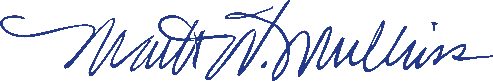 